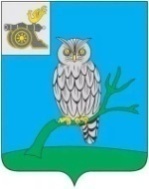 АДМИНИСТРАЦИЯ МУНИЦИПАЛЬНОГО ОБРАЗОВАНИЯ«СЫЧЕВСКИЙ РАЙОН»  СМОЛЕНСКОЙ ОБЛАСТИ П О С Т А Н О В Л Е Н И Еот  23 ноября 2022 года  № 691`О внесении изменений в Реестр  муниципальных маршрутов регулярных перевозокВ соответствии с Федеральным законом от 13.07.2015 года № 220-ФЗ                          «Об организации регулярных перевозок пассажиров и багажа автомобильным транспортом и городским наземным электрическим транспортом Российской Федерации и о внесении изменений в отдельные законодательные акты Российской Федерации» и на основании предложений перевозчика, осуществляющего пассажирские перевозки автомобильным транспортом                   по внутримуниципальным маршрутам (письмо ИП Павлова А.В.                                  от 24.11.2022 г. исх. № 4),Администрация муниципального образования «Сычевский район» Смоленской области п о с т а н о в л я е т:1. Внести изменения в Реестр муниципальных маршрутов регулярных перевозок по муниципальному образованию «Сычевский район» Смоленской области, утвержденный постановлением Администрации муниципального образования «Сычевский район» Смоленской области от 27.05.2019 года №213 (в редакциях постановлений Администрации муниципального образования «Сычевский район» Смоленской области от 19.02.2020 года №105,                            от 22.09.2021 года №509, от 02.03.2022 года №116), изложив его в новой редакции.  2. Актуализированный Реестр разместить на официальном сайте Администрации муниципального образования «Сычевский район» Смоленской области в информационно - телекоммуникационной сети "Интернет".3.    Постановление вступает в силу с 01.01.2023 года.4. Контроль за выполнением настоящего постановления возложить                                  на заместителя Главы муниципального образования «Сычевский район» Смоленской области К.Г. Данилевича. Глава муниципального образования«Сычевский район» Смоленской области                                     Т.В. НиконороваУТВЕРЖДЕН                                                                                 постановлением Администрации                                                                                  муниципального образования                                                                            «Сычевский район»                                                                             Смоленской области                                                                       от 27.05.2019 года  № 213(в редакции постановлений от  19.02.2020 года №105,от 22.09.2021 года №509,от 02.03.2022 года №116,от  23.11.2022 года № 691`)       РЕЕСТРмуниципальных маршрутов регулярных перевозок на территории муниципального образования «Сычевский район» Смоленской областиМаршрут № 1Маршрут № 2Маршрут № 31.Регистрационный номер маршрута регулярных перевозок12.Порядковый номер маршрута1033.Наименование маршрута регулярных перевозокСычевка – Лесные Дали4.Наименование промежуточных остановочных пунктовг. Сычевка, д. Волково, д. Караваево, д. Плотки, д. Ржавенье, д. Никитье, д. Кузьмино, д. Середа, д. Яблонцево, д. Василевка, д. Татаринка, д. Л.Дали5.Наименование улиц, автомобильных дорог, по которым предполагается движение транспортных средств между остановочными пунктами по маршруту регулярных перевозокг. Сычевка: ул. Б.Пролетарская, Волково-Караваево-Плотки-Ржавенье-Никитье- Кузьмино-Середа-Яблонцево-Василевка-Татаринка-Л.Дали 6.Протяженность маршрута регулярных перевозок (км)417.Порядок посадки и высадки пассажировТолько в установленных остановочных пунктах8.Вид регулярных перевозокРегулярные перевозки по регулируемым тарифам9.Виды транспортных средств и классы транспортных средств, которые используются для перевозок по маршруту регулярных перевозок, максимальное количество транспортных средств каждого классаМикроавтобус10.Экологические характеристики транспортных средств, которые используются для перевозокЕвро - 511.Дата начала осуществления регулярных перевозок18.12.199212.Планируемое расписаниепервый и третий понедельник месяца 6-00,14-30  второй и четвертый четверг месяца 6-00, 14-30 первая и третья суббота месяца 6-00, 14-3013.Иные требованияНе установлены1.Регистрационный номер маршрута регулярных перевозок22.Порядковый номер маршрута1023.Наименование маршрута регулярных перевозокСычевка –Ладыгино4.Наименование промежуточных остановочных пунктовг. Сычевка, д. Жучки, д. Конопатино, д. Курилино, д. Бубниха, пов. Сутормино, пов. Дугино, д. Левшино, д. Дугино, д. Хотьково, д. Ладыгино5.Наименование улиц, автомобильных дорог, по которым предполагается движение транспортных средств между остановочными пунктами по маршруту регулярных перевозокг. Сычевка: ул. Пушкина «Жучки-Конопатино-Курилино-Бубниха-пов. Сутормино-пов. Дугино-Левшино-Дугино- Хотьково-Ладыгино»6.Протяженность маршрута регулярных перевозок (км)277.Порядок посадки и высадки пассажировТолько в установленных остановочных пунктах8.Вид регулярных перевозокРегулярные перевозки по регулируемым тарифам9.Виды транспортных средств и классы транспортных средств, которые используются для перевозок по маршруту регулярных перевозок, максимальное количество транспортных средств каждого классаМикроавтобус10.Экологические характеристики транспортных средств, которые используются для перевозокЕвро - 511.Дата начала осуществления регулярных перевозок18.12.199212.Планируемое расписаниепонедельник 8-10, 13-00 первая и третья суббота месяца 8-10, 13-0013.Иные требованияНе установлены1.Регистрационный номер маршрута регулярных перевозок32.Порядковый номер маршрута1053.Наименование маршрута регулярных перевозокСычевка – Софьино4.Наименование промежуточных остановочных пунктовг. Сычевка, д. Жучки, д. Конопатино, д. Курилино, д. Бубниха, д. Гребля, д. Ананиха, д. Иванцево, д. Подхабино, д. Сутормино, д. Семенцово, д. Дмитрово, д. Дубецкое, д. Софьино5.Наименование улиц, автомобильных дорог, по которым предполагается движение транспортных средств между остановочными пунктами по маршруту регулярных перевозокг. Сычевка: ул. Пушкина «Жучки-Конопатино- Курилино- Бубниха- Гребля-Ананиха-Иванцево-Подхабино-Сутормино- Семенцово-Дмитрово-Дубецкое-Софьино»6.Протяженность маршрута регулярных перевозок (км)40,57.Порядок посадки и высадки пассажировТолько в установленных остановочных пунктах8.Вид регулярных перевозокРегулярные перевозки по регулируемым тарифам9.Виды транспортных средств и классы транспортных средств, которые используются для перевозок по маршруту регулярных перевозок, максимальное количество транспортных средств каждого классаМикроавтобус10.Экологические характеристики транспортных средств, которые используются для перевозокЕвро - 511.Дата начала осуществления регулярных перевозок18.12.199212.Планируемое расписаниевторник 6-30, 13-20 вторая и четвертая суббота месяца 8-10, 13-0013.Иные требованияНе установлены